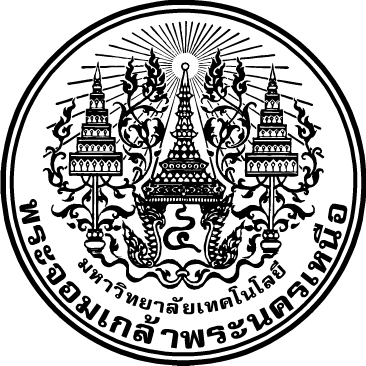    การเสนอหลักการและนโยบายในการขอเปิดหลักสูตรใหม่ต่อสภามหาวิทยาลัยหลักสูตร...........................สาขาวิชา...................................(หลักสูตรใหม่ พ.ศ. ...)       ภาควิชา.......................................       คณะ.................................................       มหาวิทยาลัยเทคโนโลยีพระจอมเกล้าพระนครเหนือ       วิทยาเขต......................              (กรณีเป็นวิทยาเขตระบุใต้ชื่อมหาวิทยาลัย)การเสนอหลักการและนโยบายในการขอเปิดหลักสูตรใหม่ต่อสภามหาวิทยาลัยส่วนที่  1  ข้อมูลหลัก1.  ชื่อหลักสูตร     1.1  ชื่อภาษาไทย      : หลักสูตร...................................................... สาขาวิชา.............................................     1.2  ชื่อภาษาอังกฤษ  : Bachelor of ………………………………………………Program in……………………..…..…2.  สถาบันที่เปิดสอนหลักสูตรนี้ภายในประเทศในปัจจุบัน     ........................................................................................................................................................................     ........................................................................................................................................................................     หรือ สถาบันที่เปิดสอนหลักสูตรที่ใกล้เคียงกับหลักสูตรนี้ภายในประเทศในปัจจุบัน     ........................................................................................................................................................................     ........................................................................................................................................................................3.  โครงสร้างหลักสูตร	จำนวนหน่วยกิตรวมตลอดหลักสูตร				...................	หน่วยกิต	1. หมวดวิชาศึกษาทั่วไป						...................	หน่วยกิต              ก. กลุ่มวิชาภาษา						...................	หน่วยกิต              ข. กลุ่มวิชาบูรณาการ						...................	หน่วยกิต              ค. กลุ่มวิชาสังคมศาสตร์และมนุษยศาสตร์			...................	หน่วยกิต              ง. กลุ่มวิชาวิทยาศาสตร์และคณิตศาสตร์				...................	หน่วยกิต              จ. กลุ่มวิชากีฬาและนันทนาการ				...................	หน่วยกิต	2. หมวดวิชาเฉพาะ						...................	หน่วยกิต	    -  กลุ่มวิชาแกน						...................	หน่วยกิต	    -  กลุ่มวิชาชีพ						...................	หน่วยกิต	3. หมวดวิชาเลือกเสรี						...................	หน่วยกิต4.  ขั้นตอนการจัดทำ ได้ผ่านการวิเคราะห์ของ     ............................................................................................................................................................................................................................................................................................................................................................5.  ความเหมาะสม (ในแต่ละหัวข้ออาจอธิบายความในภาพรวม)    5.1  หลักสูตรที่จะเปิดสอนใหม่นี้สนองตอบความต้องการในส่วนไหน	-  ความต้องการของสังคม	-  ความต้องการทางเศรษฐกิจและอุตสาหกรรม	-  ความต้องการส่วนบุคคล    5.2  สอดคล้องกับแผนต่าง ๆ หรือไม่           -  แผนพัฒนาเศรษฐกิจและสังคมแห่งชาติ      	 -  แผนพัฒนาการศึกษาแห่งชาติ      	 -  แผนพัฒนาการศึกษาระดับอุดมศึกษา      	 -  แผนและปรัชญาการศึกษาของมหาวิทยาลัยเทคโนโลยีพระจอมเกล้าพระนครเหนือ						ฯ ล ฯ	5.3  การมีส่วนร่วมของหน่วยงานอื่นทั้งภาครัฐและ/หรือภาคธุรกิจเอกชน     	       ..............................................................................................................................................................	5.4  การบริหารหลักสูตรในภาพรวมเป็นอย่างไร	 -  สหกิจศึกษา  (Co-operative)	 -  ปกติ  (Regular)	 -  พึ่งตนเอง (Self - support)	 -  พึ่งงบประมาณจากรัฐบางส่วน (Semi -  support)	 -  โครงการพิเศษ  (Special Program)			ฯลฯ	5.5  รูปแบบการเรียนการสอน	 -  ทางไกล  (Distance Learning)	 -  การสอนในชั้นเรียน (Lecture)	 -  เรียนด้วยตนเอง  (Self - studying)	 -  ผสมผสาน  (Combination, Integrated, Multidisciplinary)			ฯลฯ6.  วัตถุประสงค์ของหลักสูตร     ........................................................................................................................................................................หน่วยงานที่รับผิดชอบ              .......................................................................................................................................................................ส่วนที่ 2  ความพร้อมในการเปิดสอน1.  บุคลากรและอาจารย์     1.1  สภาพปัจจุบัน	 1.1.1  อาจารย์ประจำหลักสูตร	 1.1.2  อาจารย์ผู้สอน  (ใช้ตารางเหมือนข้อ 1.1.1)	 1.1.3  อาจารย์พิเศษ (ถ้ามี)	1.2  แผนพัฒนาบุคลากร      	ก.  เสริมสมรรถภาพ เช่น การเข้าร่วมสัมมนา  การเข้ารับการฝึกอบรม  การศึกษาดูงาน หรืออื่น ๆ   	    (โปรดระบุ)		ข.  ศึกษาต่อ	1.3   บุคลากรที่ต้องการเพิ่มในอนาคต2.  อาคารสถานที่และอุปกรณ์การสอน     2.1  อาคารสถานที่     2.2  อุปกรณ์การสอน3.  แหล่งวิทยาการและแหล่งฝึกงาน    3.1  แหล่งวิทยาการ	ก.  ...........................................................................................................................................................	ข.  ...........................................................................................................................................................	ค.  ...........................................................................................................................................................    3.2  แหล่งฝึกงาน	ก.  ...........................................................................................................................................................	ข.  ...........................................................................................................................................................	ค.  ...........................................................................................................................................................4.  จำนวนหนังสือ/ตำราเรียน  	(ให้แจ้งจำนวนหนังสือ ตำราเรียน วารสารและเอกสารอื่น ๆ ที่สัมพันธ์กับสาขาวิชาที่เปิดสอน              โดยให้แต่ละหลักสูตรใช้ข้อมูลล่าสุดของสำนักหอสมุดกลาง)5.  จำนวนนักศึกษาที่จะรับและจำนวนบัณฑิตที่คาดว่าจะสำเร็จการศึกษา6.  งบประมาณ (ให้แจ้งงบประมาณ โดยแยกรายละเอียดตามหัวข้อการเสนอตั้งงบประมาณ)             (*ขอข้อมูลค่าใช้จ่ายเฉลี่ยต่อหัวนักศึกษาจากกองแผนงาน สำนักงานอธิการบดี)ลำดับที่ชื่อ - นามสกุลสำเร็จการศึกษาจากสำเร็จการศึกษาจากผลงานทางวิชาการ(งานวิจัยหรือการแต่งตำรา)ตำแหน่งทางวิชาการ หน้าที่และความรับผิดชอบตลอดจนรายวิชาที่สอนประสบการณ์และการ         ฝึกอบรมลำดับที่ชื่อ - นามสกุลสถาบัน/ประเทศปี พ.ศ.ผลงานทางวิชาการ(งานวิจัยหรือการแต่งตำรา)ตำแหน่งทางวิชาการ หน้าที่และความรับผิดชอบตลอดจนรายวิชาที่สอนประสบการณ์และการ         ฝึกอบรม12345นาย...................นาง...................นางสาว.............……………………...………………………ลำดับที่ชื่อ  -  นามสกุลเรื่องประเภทการเสริมสถานที่ระยะเวลาแหล่งงบประมาณลำดับที่ชื่อ  -  นามสกุลระดับที่         ศึกษาต่อสาขาวิชาสถานที่ปีการศึกษาปีที่คาดว่า       จะสำเร็จการศึกษาหมายเหตุปี พ.ศ.ตำแหน่งที่ต้องการคุณวุฒิและสาขาวิชาเอกจำนวน (คน)ลำดับที่อาคารสถานที่จำนวนที่มีอยู่จำนวนที่ต้องการเพิ่มหมายเหตุลำดับที่รายการจำนวนที่มีอยู่จำนวนที่ต้องการเพิ่มหมายเหตุลำดับที่ชื่อหนังสือ/ตำราเรียนจำนวนที่มีอยู่จำนวนที่ต้องการเพิ่มหมายเหตุจำนวนนักศึกษาในแต่ละปีการศึกษา (คน)จำนวนนักศึกษาในแต่ละปีการศึกษา (คน)จำนวนนักศึกษาในแต่ละปีการศึกษา (คน)จำนวนนักศึกษาในแต่ละปีการศึกษา (คน)จำนวนนักศึกษาในแต่ละปีการศึกษา (คน)ระดับชั้นปี25..25..25..25..25..ระดับปริญญาตรี         ชั้นปีที่ 1   	  ชั้นปีที่ 2	  ชั้นปีที่ 3      ชั้นปี่ที่ 4รวมจำนวนบัณฑิตที่คาดว่าจะสำเร็จการศึกษา    6.1 งบประมาณรายรับ (หน่วย : บาท)    6.1 งบประมาณรายรับ (หน่วย : บาท)    6.1 งบประมาณรายรับ (หน่วย : บาท)    6.1 งบประมาณรายรับ (หน่วย : บาท)    6.1 งบประมาณรายรับ (หน่วย : บาท)    6.1 งบประมาณรายรับ (หน่วย : บาท)รายละเอียดรายรับปีงบประมาณปีงบประมาณปีงบประมาณปีงบประมาณปีงบประมาณรายละเอียดรายรับ25…25…25…25…25…………………………………………………………………………….…………………………………….รวมรายรับ    6.2. งบประมาณรายจ่าย (หน่วย : บาท)    6.2. งบประมาณรายจ่าย (หน่วย : บาท)    6.2. งบประมาณรายจ่าย (หน่วย : บาท)    6.2. งบประมาณรายจ่าย (หน่วย : บาท)    6.2. งบประมาณรายจ่าย (หน่วย : บาท)    6.2. งบประมาณรายจ่าย (หน่วย : บาท)หมวดเงินปีงบประมาณปีงบประมาณปีงบประมาณปีงบประมาณปีงบประมาณหมวดเงิน25…25…25…25…25…ก. งบดำเนินการ    เงินเดือน    ค่าตอบแทน    ค่าใช้สอย    ค่าวัสดุ    เงินอุดหนุน    รายจ่ายอื่น ๆรวม (ก)ข. งบลงทุนค่าครุภัณฑ์ค่าที่ดินค่าสิ่งก่อสร้างรวม (ข)รวม (ก) + (ข)ค่าใช้จ่ายต่อหัวนักศึกษา(ค่าใช้จ่ายเฉลี่ยต่อหัวนักศึกษา จำนวน  xx,xxx บาท/ปีการศึกษา)*(ค่าใช้จ่ายเฉลี่ยต่อหัวนักศึกษา จำนวน  xx,xxx บาท/ปีการศึกษา)*(ค่าใช้จ่ายเฉลี่ยต่อหัวนักศึกษา จำนวน  xx,xxx บาท/ปีการศึกษา)*(ค่าใช้จ่ายเฉลี่ยต่อหัวนักศึกษา จำนวน  xx,xxx บาท/ปีการศึกษา)*(ค่าใช้จ่ายเฉลี่ยต่อหัวนักศึกษา จำนวน  xx,xxx บาท/ปีการศึกษา)*